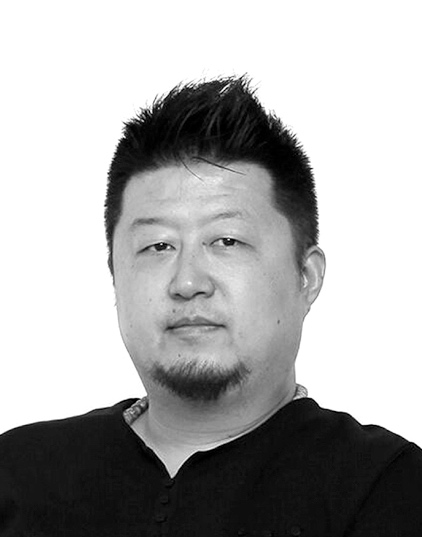 孙博1981年生於河南許昌現生活並工作於北京學歷2004年畢業於中國人民大學藝術學院獲學士學位展覽（摘錄）2018「漁歌子」，北京798PGG「書房裡的風景」，北京官舍會空間2017「一合相落地實踐計劃」，北京曉堂典藏2016「反相對話」中美交流展，青州一三空間「反相對話」中美交流展，北京中國人民大學藝術學院美術館「另存 IV」，北京李可染畫院美術館2014「子悅·綻放 I」，北京草場地子悅空間2013「反轉基音」，北京798唐人藝術中心2012「北京設計週」，北京草場地艾荷華聯展2008「向陽花」，北京塑料三廠藝術倉庫2004 「《Ctrl+shift+S》另存為 I」，北京千年時間畫廊收藏私人收藏